World Series of Innovation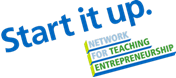 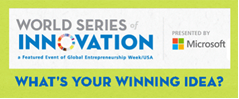  Beginning ActivityThis activity is all about creativity and determination. This project allows you to solve a problem and possibly win some cash that can be used for your future business.Go to the following website: www.inovation.nfte.com  Complete the following worksheet:Look at all the topics.List your top three topics of interest:______________________________________________________________________________________________________________________________________________________________________________________________________________________________List two possible business ideas for each topic:Topic A:__________________________________________________________________________________________________________________________________Topic B:__________________________________________________________________________________________________________________________________Topic C:__________________________________________________________________________________________________________________________________You will be working in a group for this project. What size group is best for you, 2,3,4,5? ___________________________________.Name students you would like to work within this class:__________________________________________________________________________________________________________________________________________________________________________________________________________________Is there anyone outside the classroom that you would like to add to your team?____________________________________________________________________________________________Find the answers for the following from the 2013 Rules link found at www.basejgball@weebly.com What are the six submission parts to this project?How will the submissions be evaluated? Give the percentages for each category.What is the expectable group size?How many finalists in each category are selected?What is the due date for submitting this project?When will the winners be announced?